M a g y a r  M o t o r c s ó n a k  S z ö v e t s é g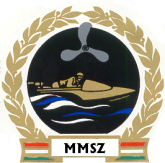 Hungarian Powerboat Federation2400 Dunaújváros, Építők útja 2.Telefon/Fax: (00)-36-25-500-477e-mail: mmvsz@dunanet.huWeb: www.mmvsz.huKIIRÁSAz előző években jelentősen csökkent a hazai bajnokság iránti érdeklődés, amelynek okai a sportággal kapcsolatos jelentős költségnövekedés, a nemzetközi szövetség által hozott hátrányos műszaki szabályváltozások, valamint a nagyon széttagozott kategóriák száma.A Magyar Motorcsónak Szövetség által az utánpótlás fejlesztésére tett intézkedések eredményei már jelentkeznek a szakosztályokban, de a Magyar Köztársaság Bajnoksága a kategóriánkénti versenyzők alacsony részvétele miatt évek óta nem éri el a Szövetség által elvárt sportélményt.A fentiek alapján a Magyar Motorcsónak Szövetség Elnöksége az alábbiak szerint írja ki a Magyar Köztársaság Bajnokságát.A bajnoki címért 3 osztályban lehet versenyezni, úgymint			- sikló kategória,			- sport kategória (homológ motorok)			- endurance pneumatics kategóriaBármely versenyző, bármely hazai és nemzetközi eredményét az értékelésnél figyelembe vesszük. Az egyes versenytípusok elérhető pontszámait a mellékelt táblázat tartalmazza.Az Magyar Bajnoki cím és bajnoki helyezések megállapításához mindhárom osztály legmagasabb 5 pontszámát vesszük figyelembe. Az értékeléshez szükséges, hogy az eredménylista legkésőbb a versenyt követő 1 héten belül, bizonyítható módon a Szövetség részére beérkezzen.A későn beérkező eredményeket nem vesszük figyelembe.Sok sikert és balesetmentes idényt kívánunk!PONTTÁBLÁZATMagyar Motorcsónak SzövetségA pontértékek a nemzetközi versenyekre, az EB- és VB-futamokra vonatkozóan azonosak.5 értékelt indulóig9 értékelt indulóig10 értékelt indulótól1. helyezés             4 pont2. helyezés             2 pont3. helyezés             1 pont1. helyezés             9 pont2. helyezés             6 pont3. helyezés             4 pont4. helyezés             3 pont5. helyezés             2 pont6. helyezés             1 pont1. helyezés             15 pont2. helyezés             12 pont3. helyezés             10 pont4. helyezés             8 pont5. helyezés             6 pont6. helyezés             5 pont7. helyezés             4 pont8. helyezés             3 pont9. helyezés             2 pont10. helyezés           1 pont